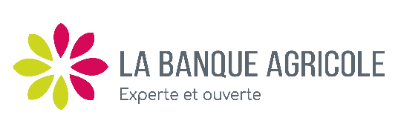 APPEL A CANDIDATURES La Banque Agricole lance le présent appel à candidatures pour le recrutement d’un(e) Responsable Infrastructure Système et Stockage.Classification : classe 4 de la Convention Collective des Banques et Etablissements Financiers du Sénégal (CCBEFS).Rattaché(e) au chef de Service Système Réseau, il (elle) aura pour mission principale de déployer et administrer les services Hébergés (hyperviseur, stockage, PCA, PRA)A ce titre, il (elle) doit :Participer au paramétrage des matériels ;Faire la Configuration des hyperviseurs (virtualisation des serveurs) ;Assurer le Déploiement des systèmes d’exploitation (AIX, WINDOWS…) ;Assurer la Gestion du stockage ;Assurer la mise en œuvre et le suivi quotidien des sauvegardes ;Valider et suivre le PCA et le PRA ;Participer aux projets d’automatisation avec la Direction du Système d’information et le responsable du Département systèmes et réseaux ;Assister les utilisateurs ;Participer aux travaux d’exploitation.Compétences requises Profil des candidatsBac + 4 ou 5 en Systèmes réseaux3 années d’ancienneté dans un poste similaireDossiers de candidatures :Remplir le formulaire en ligne à partir du lien ci-dessous :https://forms.office.com/Pages/ResponsePage.aspx?id=MGItDdP2R0S-cWpJEdHAtNt5LgGbMxBAlyu984U4rlVUMEs4QUtNTk1OWjc4VFRJTUZLMDBYMVc4Ti4uJoindre :CV mis à jour, certifié conforme et signé par le (la) candidat (e)Lettre de motivationPhotocopies certifiées conformes des diplômesDélai de dépôt : 15 octobre 2021 à 17 h 00 mn.NB : Les candidatures féminines sont fortement recommandées.NB : Seules les candidat(e)s présélectionné(e)s seront contacté(e)sSAVOIRSAvoir une expérience avérée sur la virtualisation et le stockage  Avoir des connaissances en Gestion de projetsSavoir analyser et résoudre des problèmesSAVOIR-FAIRES’adapter à l’environnement de travail Se former sans attendre l’initiative de la banque Découvrir tous les métiers de la banque (permet de mieux appréhender les besoins des collaborateurs et des clients)SAVOIR-ETRERespecter la hiérarchie et les collaborateurs Etre discretEtre organisé (e), rigoureux (se), agile et pragmatique Avoir un esprit d’équipe